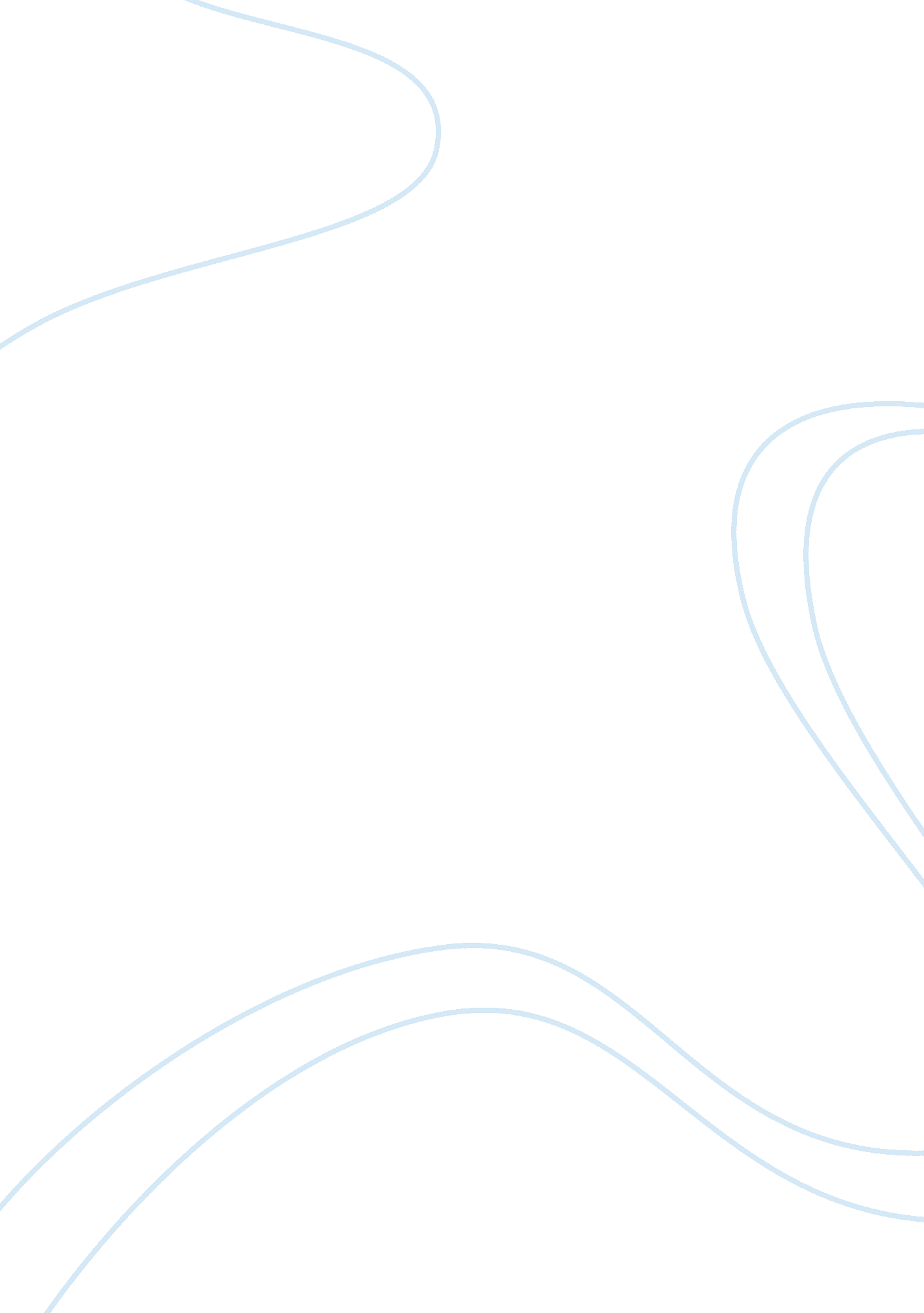 Definition paper for visa (international student visa for staying and studying in...Linguistics, English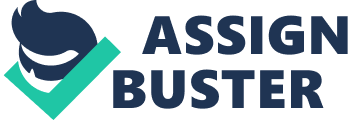 Visa definition A knowledgeable audience definition of Visa A visa is a stamp that the United consular officer fixes on a page of an applicant’s passport. It permits a student to apply for college or school admission into the United States as an F-1student. The visa does not need to remain valid while a student is in the United State. If a student visa expires while still living in the United States, the next time he wishes to travel abroad he must apply for a new F-1 visa before going back to United States. Exceptions to visa use rule only applies temporary stays in the Caribbean Islands, Mexican cities and Canada. 
F-1 visa is primary for academic studies and is given to students attending an academic or English language career. F-1 student visa is the most popular international visa for students issued in the United State. In addition, F-1 learners must keep the least course load for permanent status of a student. F-1 student status permits for semi-permanent and on-campus student job offer (less than 21 hours weekly). Similarly, students with F-1 visa can work on OPT programs for a maximum of one year after their academic program completion. Students are supposed to complete their career programs by the expiration period on their Eligibility Certificate for Nonimmigrant status of Students, I-20 form, offered by the United States University or collage where the student is admitted. 
A student visa warrants one to land at the entry point and request for entry to the United States. Once one is admitted, the visa can expire because he does not require a valid visa until he has left the country and wish to re-enter. 
Finally, to be eligible for the visa, an applicant should meet various authoritarian criteria. For instance, he must be from a foreign origin and should intend to go back to his homeland upon academic program completion. He can only enter and study as the university through which the visa was approved, and must have adequate financial stability. The student must have firm ties to the homeland (such as job offer recommendation upon studies completion, assets, family and bank statement). Additionally, he may convert his visa to part-time work visa upon academic program completion. 
A native student definition of Visa 
Someone who has never heard of a visa or a person, who has never applied for a visa, may have some challenges in defining or understanding what a visa is. For instance, a native may define a F-visa as a permit or document placed on a student’s passport that allows international students to the United States Colleges or Universities to pursue further studies. In addition, a permit authorizes foreign immigrants to reside and work in the US. For a native, there is no criterion in application of the visa, and as long as an international student wishes to study and work in the United State, he can obtain the visa from the US embassy. The visa will allow the student to live, operate and learn in the United States as long as he wishes to (can be part-time or permanent depending on the applicant’s choice). 
A native student may think that there are various benefits of applying F-1 student visa such as access to financial support (from US government) to facilitate academic studies in the United States Colleges and Universities, and employment offer upon completion of academic programs, which is not mainly the case. 
In conclusion, therefore, the definition of Visa will differ depending on knowledge and exposure of the person defining it. For natives, it may appear like as a permit to obtaining academic sponsorship in the United States learning institutions, while for a knowledgeable audience F-1 visa is a permit to allow a student to live, work and study in the United States learning institutions for a stipulated period. 
Works cited 
Toutant, Ligia E. International Graduate Students, the F-1 Visa Process, and the Dark Side of Globalization in Post 9/11 American Society. , 2009. Print. 